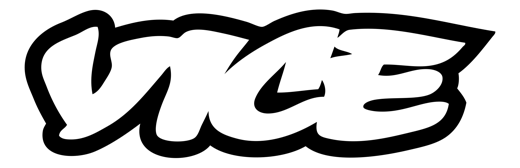 53.9M Onlinehttps://www.vice.com/en_us/article/3kxxw9/the-100-best-albums-of-2019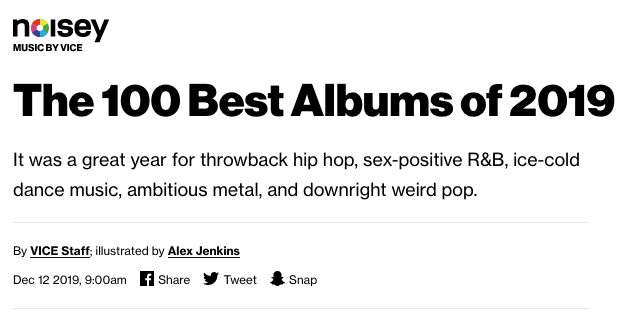 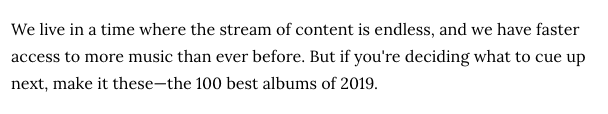 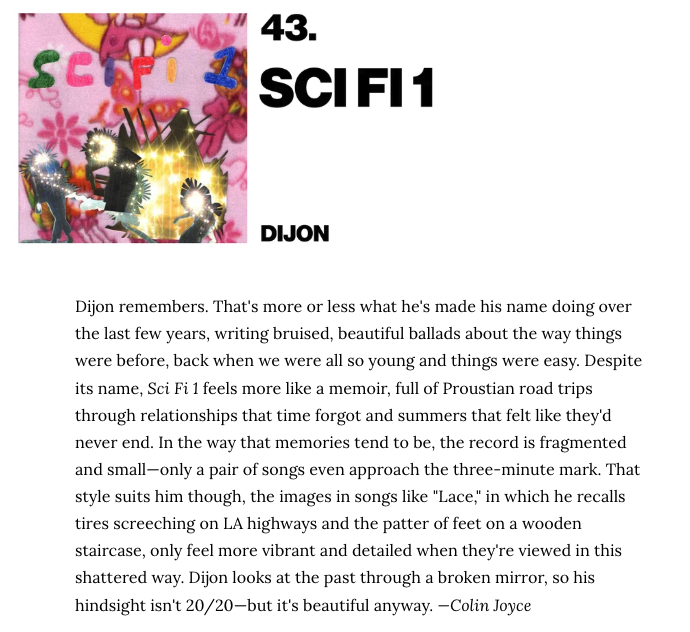 